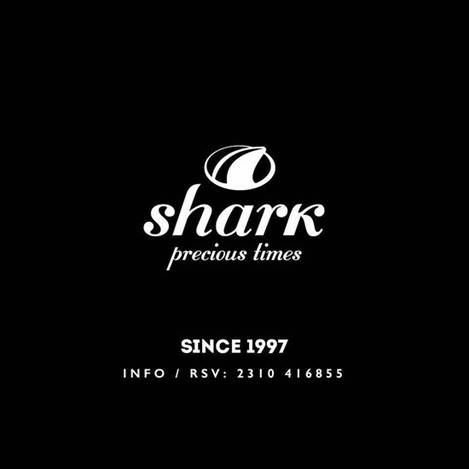 -Έκπτωση 10% στις τιμές καταλόγου.ΠΑΡΑΤΗΡΗΣΕΙΣΗ προσφορά ισχύει από 16/02/2019 και για ένα χρόνο.Οι εν λόγω προσφορές αφορούν τα μέλη του Συλλόγου και τις οικογένειες τους.Για να ισχύουν οι ειδικές προσφορές, κάθε μέλος του Συλλόγου θα πρέπει να επιδεικνύει την κάρτα μέλους του, πριν την έκδοση του λογαριασμού.Shark Bar RestaurantΑργοναυτών 2, ΚαλαμαριάΤηλ.: +30 231 041 6855